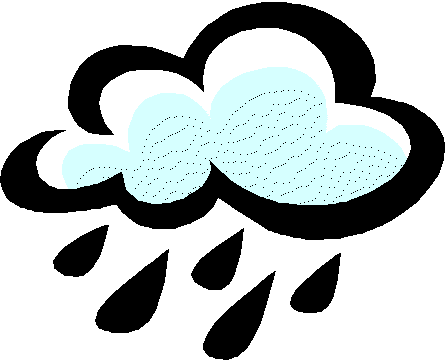 Bangor Area Storm Water Group MeetingJanuary 14, 2016Location: 2nd Floor Council Chambers, Orono Town Office, Orono, Maine9:00 am – 11:30 am* *Please be prepared to stay until 12 pm if DEP session or budget discussion require additional timeAGENDA9:00 am 	Welcome and Round Robin Introductions (including guests)9:05 am	Update on Changes at DEP: New DEP Commissioner9:10 am	Special Topic: Brainstorming Session to Help Improve DEP Supports to MS4s around Follow-up on and Enforcement of Stormwater ViolationsDiscussion with Bangor Region DEP Staff (Invited, but not confirmed as of 1/5/16)9:40 am	EPA and DEP Documents Open for Public CommentSummary of documents and considerationsDetermination of whether or not BASWG wants to commentNext steps (e.g. working groups to develop comments for group review)9:50 am	Draft Drive-by Septic Inspection Template ChecklistsSharing of documents developed from group discussion at December BASWG Meeting	10:00 am	Coffee Break10:15 am	BASWG BusinessApproval of December BASWG Meeting MinutesNominations for Executive Committee Positions (Fill Vice Chair, Confirm Secretary)Reminders about potential grant opportunities for BASWG10:30 am 	2016-2017 BASWG Draft Budget DiscussionReview of draft budgetE&O Expenses – incl. statewide outreach plan, E&O enhancement strategiesBudget revision and vote (if applicable)11:00 am	Education and Outreach Planning Session (Part 3)With Pulse Marketing & Stillwater Environmental EngineeringWebsite rollout and discussionUpdate on social media activities and supportReview of Draft 2016 Spring E&O Calendar of Events11:30 am	BASWG Meeting Adjourns Please Note: There may be an additional training session on working with the BASWG website immediately following the meeting (more information forthcoming).